№ 01-1-21/5261-вн от 06.10.2021                 ҚАУЛЫСЫ	                                                                      ПОСТАНОВЛЕНИЕ    2021 жылғы 6 қазандағы № 45                                                          6 октября 2021 года № 45         Нұр-Сұлтан қаласы                                                                               город Нур-СултанҚазақстан Республикасының Бас мемлекеттік санитариялық дәрігерінің 2021 жылғы 11 маусымдағы № 28 қаулысына өзгерістер енгізу туралыҚазақстан Республикасының халқы арасында коронавирустық инфекцияның (бұдан әрі – КВИ) таралуының алдын алу мақсатында ҚАУЛЫ ЕТЕМІН:1. «Қазақстан Республикасының халқы арасында коронавирустық инфекция ауруының алдын алу жөніндегі шараларды одан әрі жүргізу туралы» Қазақстан Республикасының Бас мемлекеттік санитариялық дәрігерінің 2021 жылғы 11 маусымдағы №28 қаулысына (бұдан әрі – ҚР БМСД-ның № 28 қаулысы) мынадай өзгерістер енгізілсін: ҚР БМСД-ның № 28 қаулысының 3-тармағы мынадай редакцияда жазылсын:«Осы қаулыға 3-қосымшаға сәйкес құжаттардың үлгілеріне сәйкес Аргентина Республикасы, Мажарстан, Грузия, Иран Ислам Республикасы, Армения Республикасы, Беларусь Республикасы, Молдова Республикасы, Сан-Марино Республикасы, Қырғыз Республикасы, Моңғолия, Таиланд, Түркия Республикасы және Эстония Республикасы азаматтарының вакцинация паспорттары/сертификаттары/анықтамалары Қазақстан Республикасының аумағында жарамды деп танылсын.».2. ҚР БМСД-ның № 28 қаулысына 3-қосымша осы қаулыға қосымшаға сәйкес жаңа редакцияда жазылсын. 3. Осы қаулының орындалуын бақылауды өзіме қалдырамын.4. Осы қаулы қол қойылған күннен бастап күшіне енеді.Қазақстан Республикасының Бас мемлекеттік санитариялық дәрігері                                                                   Е. ҚиясовСогласовано06.10.2021 09:49 Азимбаева Нуршай Юсунтаевна06.10.2021 10:10 Естекова Гульмира Абдигалиевна06.10.2021 11:36 Садвакасов Н. О. ((и.о Ахметова З. Д.))06.10.2021 12:48 Ерубаев Нуртуган Жаканович06.10.2021 14:51 Есмагамбетова Айжан СерикбаевнаПодписано06.10.2021 18:29 Киясов Ерлан Ансагановичденсаулық сақтау  министрлігіБАС МЕМЛЕКЕТТІК САНИТАРИЯЛЫҚ  ДӘРІГЕРІ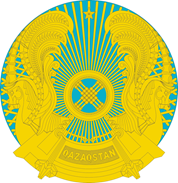 МинистерствоздравоохраненияРеспублики КазахстанГЛАВНЫЙ ГОСУДАРСТВЕННЫЙ САНИТАРНЫЙ ВРАЧ